Русский языкТема: Обозначение парного по глухости-звонкости на конце слова.- Дорогой первоклассник! Сегодня продолжаем работу по распознаванию парных глухих и звонких согласных звуков.ПОСМОТРИ ПРЕЗЕНТАЦИЮ 1.- Открой тетрадь, запиши дату.2.- Открой учебник на с. 94. Выполни Упр.5  УСТНО.3.  На с. 95 прочитай «Обрати внимание!»4.- Прочитай на с. 96 тему урока. 5. – Упр. 8 выполни УСТНО.6.  Прочитай на с. 96 «Обрати внимание!»7. Выполни упр. 9,  в тетрадь запиши пары слов, соединяя стрелочкой парные согласные (по образцу!).8.- Как проверить парный согласный на конце слова? (Изменить слово так, чтобы после согласного стоял гласный,)8.-  Прочитай правило на с. 97. Выучи его!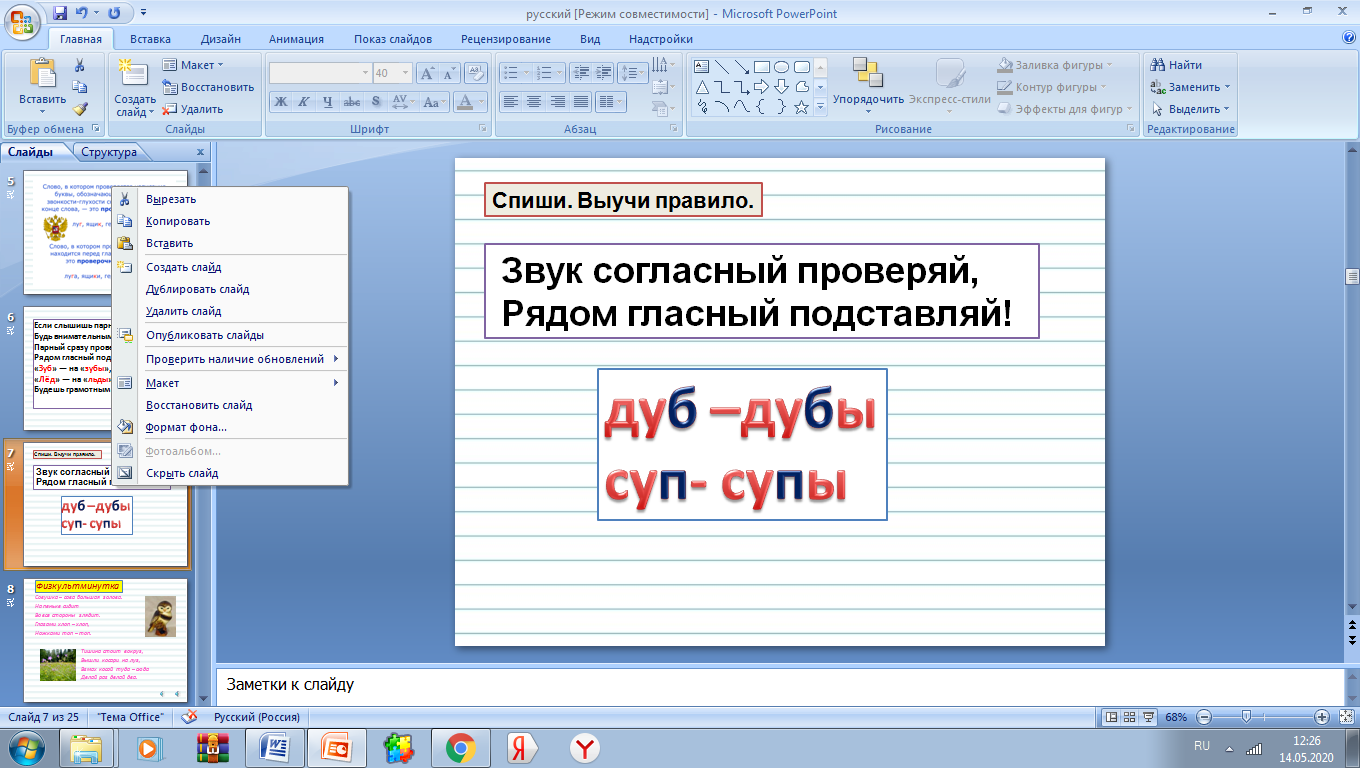 Успехов!!!